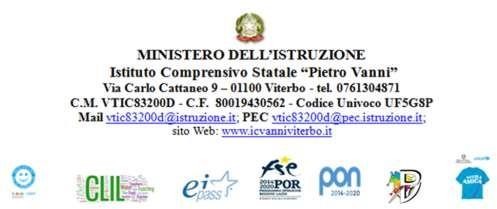 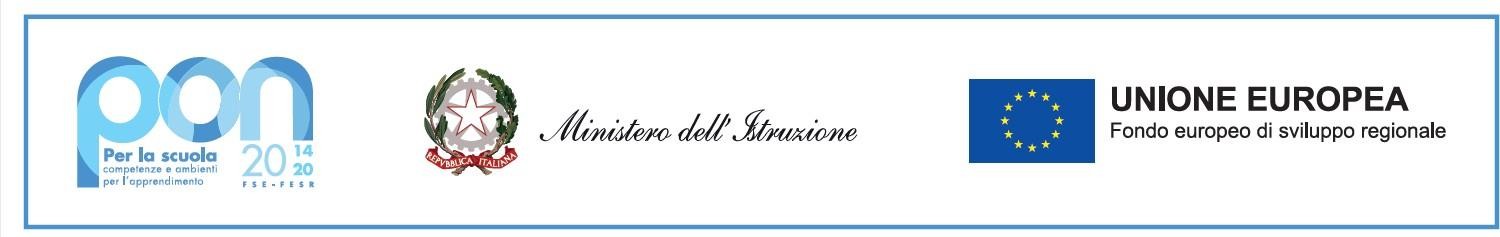 ALLEGATO 1 ESPERTI E TUTORDOMANDA DI PARTECIPAZIONE ALL’ AVVISO INTERNO DI SELEZIONE COMPARATIVA PER ILRECLUTAMENTO DI ESPERTI E TUTORIl/La sottoscritto/aCognome__________________________________	Nome ________________________________________In servizio presso l’Istituto Comprensivo Pietro Vanni come docente di _______________________________    con contratto a  T.I.    T.D.CF___________________________________ Luogo e data di nascita _______________________________Residenza___________________________________ Tel. ______________ Cell. _______________________e-mail  	CHIEDEdi partecipare alla selezione in qualità di	ESPERTO	TUTOR per l'attuazione del progetto per il seguente modulo (barrare il modulo prescelto):Codice Progetto 10.2.2A-FDRPOC-LA-2022-11110.2.2 Azioni di integrazione e potenziamento delle arre disciplinari di base- sottoazione 10.2.2° Competenze di base”IMPARO E SOCIALIZZO”CUP: D84C22001090001Selezionare il/i modulo/i per cui si intende presentare la propria candidatura:Modulo 1: “Laboratorio scientifico”Modulo 2: “English4@ll”Modulo 3: “Porta l'Arte a scuola”Modulo 4: “I love English”A tal fine, avvalendosi delle disposizioni di cui all’art. 46 del DPR 28 dicembre 2000 n. 445, consapevole delle sanzioni stabilite per le false attestazioni e mendaci dichiarazioni, previste dall’ art. 76 del DPR 28 dicembre 2000 n. 445, sotto la propria personale responsabilità,DICHIARAdi essere in possesso della cittadinanza italiana o di uno degli Stati membri dell’Unione europea;di godere dei diritti civili e politici nello Stato di appartenenza;di non aver riportato condanne penali e non essere destinatario di provvedimenti che riguardano l’applicazione di misure di prevenzione, di decisioni civili e di provvedimenti amministrativi iscritti nel casellario giudiziale;di essere a conoscenza di non essere sottoposto a procedimenti penali;di non trovarsi in nessuna delle condizioni di incompatibilità previste dalle Disposizioni e Istruzioni per l’attuazione delle iniziative cofinanziate dai Fondi Strutturali europei 2014/2020, in particolare di non essere parente o affine entro il quarto grado del legale rappresentante dell'Istituto e di altro personale che ha preso parte alla predisposizione dell’Avviso di reclutamento;di aver preso visione dell’Avviso interno di selezione prot. n. 13869  del 23/11/2022 e di approvarne      senza riserva ogni contenuto;di essere in possesso dei requisiti essenziali previsti dall’Avviso interno di selezione e di possederetitoli e competenze adeguati a trattare il percorso formativo richiesto;di essere disponibile per l’intero periodo di svolgimento dei moduli del progetto;che la proposta progettuale presentata è coerente con gli obiettivi e le finalità riportati in calceall’Avviso medesimo;di essere consapevole che può anche non ricevere alcun incarico.Il sottoscritto allega alla presente domanda la seguente documentazione:dichiarazione sostitutiva di certificazione dei titoli valutabili, come da Allegato 2curriculum vitae in formato europeo, debitamente datato e firmato, in cui sono indicati i titoli valutati nell’Allegato 2ulteriore Copia del Curriculum vitae in formato europeo privo di dati sensibili ai fini della pubblicazione in base alla normativaproposta progettuale per la realizzazione dell’intervento formativo (solo per “Esperti”)fotocopia firmata del documento di identità in corso di validità e del codice fiscale Luogo e data	Firma  	AUTOCERTIFICAZIONEIl/La sottoscritto/a	,consapevole che le dichiarazioni mendaci e la falsità negli atti, nei casi previsti dalla legge, sono puniti dal codice penale e dalle leggi speciali in materia (artt. 75 e 76 del Testo Unico sulla documentazione amministrativa – D.P.R. 445/2000), dichiara che i contenuti del curriculum e i titoli ivi elencati sono veritieri, è disponibile a consegnare la documentazione dei titoli indicati nel curriculum vitae sottoscritto.Luogo e data	Firma  	AUTORIZZAZIONE ALL’USO DEI DATI PERSONALIIl/la sottoscritto/acon la presente, ai sensi degli articoli 13 e 23 del D.Lgs. 196/2003 (di seguito indicato come “Codice Privacy”) e del recente GDPR 679/2016,AUTORIZZAL’Istituto Comprensivo “Pietro Vanni” di Viterbo al trattamento, anche con l’ausilio di mezziinformatici e telematici, dei dati personali forniti dal sottoscritto; prende inoltre atto che, ai sensi del“Codice Privacy”, titolare del trattamento dei dati è l’Istituto sopra citato e che il sottoscritto potrà esercitare, in qualunque momento, tutti i diritti di accesso ai propri dati personali, che le informazioni sul trattamento dei dati personali da parte dell’Istituto scolastico e le modalità per l’esercizio dei diritti sonodisponibili nella sezione privacy del sito istituzionale. Dichiara di aver letto le informazioni sul trattamento e di essere informato circa i diritti di cui agli artt. da 15 a 23 del Regolamento UE n. 2016/679. Resta intesoche l’I.C. Pietro Vanni di Viterbo, depositario dei dati personali, potrà, a richiesta, fornire      all’autorità competente del Ministero dell’Istruzione le informazioni necessarie per le attività di monitoraggio e valutazione del processo formativo.Luogo e data	Firma  	MODULO N.1“Laboratorio scientifico”TIPOLOGIA: 10.2.2A SEDE DI SVOLGIMENTO:IC P. Vannin.1 tutor e n.1 esperto  in possesso dei requisiti previsti dalla tabella criteri di valutazione. N. 20 alunni Scuola Secondaria di I grado. Durata 30 ore.n.1 tutor e n.1 esperto  in possesso dei requisiti previsti dalla tabella criteri di valutazione. N. 20 alunni Scuola Secondaria di I grado. Durata 30 ore.n.1 tutor e n.1 esperto  in possesso dei requisiti previsti dalla tabella criteri di valutazione. N. 20 alunni Scuola Secondaria di I grado. Durata 30 ore.MODULO N.2“English4@ll”TIPOLOGIA: 10.2.2A SEDE DI SVOLGIMENTO:IC P. Vanni n.1 tutor e n.1 esperto in possesso dei requisiti previsti dalla tabella criteri di valutazione. N. 20 alunni Scuola Primaria. Durata 30 ore.n.1 tutor e n.1 esperto in possesso dei requisiti previsti dalla tabella criteri di valutazione. N. 20 alunni Scuola Primaria. Durata 30 ore.n.1 tutor e n.1 esperto in possesso dei requisiti previsti dalla tabella criteri di valutazione. N. 20 alunni Scuola Primaria. Durata 30 ore.MODULO N.3“Porta l'Arte a scuola”TIPOLOGIA: 10.2.2ASEDE DI SVOLGIMENTO:IC P. Vannin.1 tutor e n.1 esperto  in possesso dei requisiti previsti dalla tabella criteri di valutazione. N. 20 alunni Scuola Secondaria di I grado. Durata 30 ore.n.1 tutor e n.1 esperto  in possesso dei requisiti previsti dalla tabella criteri di valutazione. N. 20 alunni Scuola Secondaria di I grado. Durata 30 ore.n.1 tutor e n.1 esperto  in possesso dei requisiti previsti dalla tabella criteri di valutazione. N. 20 alunni Scuola Secondaria di I grado. Durata 30 ore.MODULO N.4“I love English”TIPOLOGIA: 10.2.2A SEDE DI SVOLGIMENTO:IC P. Vannin.1 tutor e n.1 esperto in possesso dei requisiti previsti dalla tabella criteri di valutazione. N. 20 alunni Scuola Secondaria di I grado. Durata 30 ore.n.1 tutor e n.1 esperto in possesso dei requisiti previsti dalla tabella criteri di valutazione. N. 20 alunni Scuola Secondaria di I grado. Durata 30 ore.n.1 tutor e n.1 esperto in possesso dei requisiti previsti dalla tabella criteri di valutazione. N. 20 alunni Scuola Secondaria di I grado. Durata 30 ore.